Сообщайте о любых проблемах и делитесь своим мнением с органами власти в приложении «Госуслуги Решаем вместе»Отправьте обращение, если:∙         видите мусор во дворе∙         не ремонтируют ямы на дороге∙         сломана детская площадка∙         плохое освещение на улице∙         автобус едет не по расписанию∙         не получается записаться к врачу∙         не устраивает качество питания в школе∙         возникли проблемы с выплатами на детейКак сообщить о проблеме: Укажите точку на карте, сделайте фото или видео и опишите ситуацию.Обращение получат ответственные службыИсполнитель сообщит о результатах решения проблемыЕсли результат или ответ от ведомства не устроил, верните обращение — его рассмотрят повторноКак поделиться мнением с органами власти:Принимайте участие в опросах, делитесь мнением по улучшению качества работы и благоустройству, предлагайте варианты по улучшению работы местных органов власти, ЖКХ и не толькоБудьте в курсе социально значимых изменений: отслеживайте результаты общественных обсуждений и публичных слушаний, которые проводят власти в вашем регионе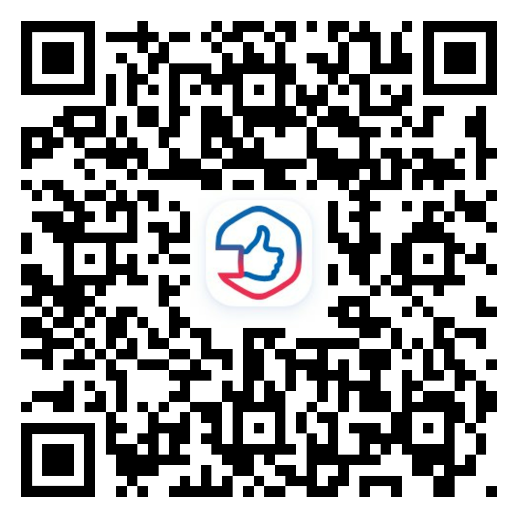 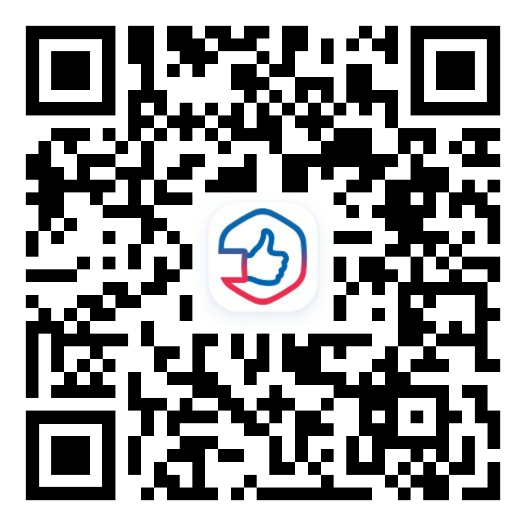 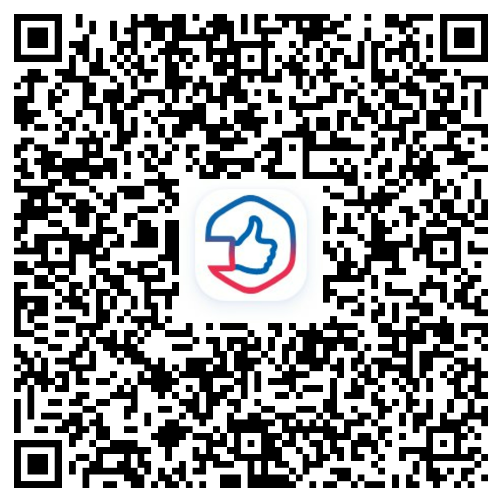 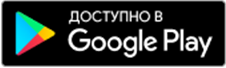 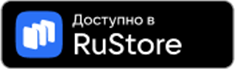 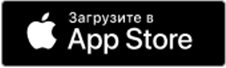 